Bài tập: Tô màu các chấm tròn theo mẫu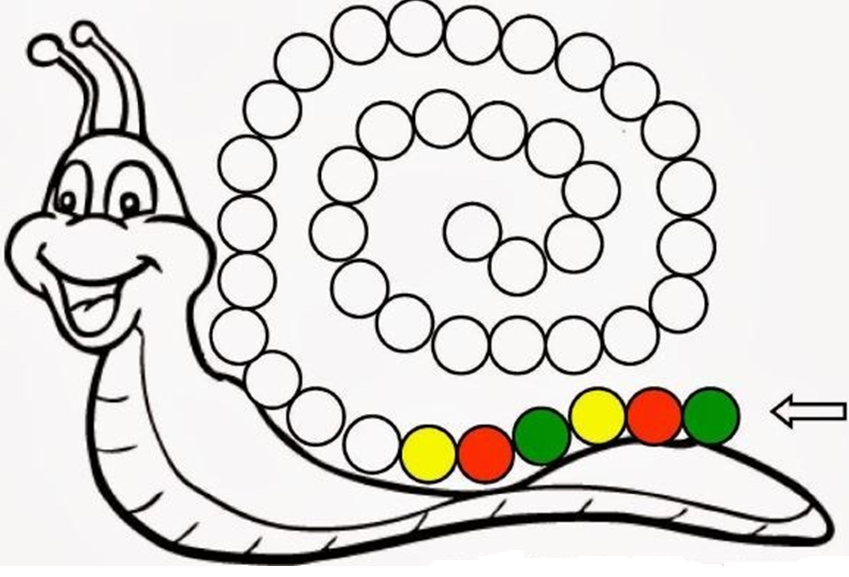 PHIẾU BÀI TẬP SỐ 1Họ và  tên:……………………………….........Lớp:...................................................................Ngày     tháng       năm  2021